BHDDH DIVISION OF DEVELOPMENTAL DISABILITIES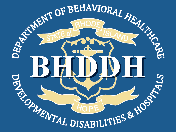 ISP ATTACHMENT FORM FOR BENEFITS PLANNING AND EMPLOYMENTWorking age adults (age 18+) must choose one of the following statements: I am employed and choose to: Check all that apply.Retain current integrated job.Advance in current integrated job (more hours, raise, new skills, promotion, etc.) Get a new integrated job.Get an additional integrated job.Maintain a job in a non-integrated employment setting. Complete separate Request for Variance for Segregated Employment and submit separately.I am Retired – I am at least 62 or will be this ISP year. Employment goals are not required, but plan must address retirement activities.I am currently not working in integrated employment, but I’m interested and choose to: Check all that apply.I want to obtain integrated employment.Explore interests in integrated employment or in community settings through an Employment Path, Discovery, or other time‐limited service.I’m enrolled in Post-Secondary Education or a Vocational Training Program.   Not pursue integrated employment at this time due to need to stabilize health (including behavioral health). Other: please explain___________________________________________________I am not interested in employmentComplete Request for Variance for Day Only Services and submit separately.Status with Office of Rehabilitation Services (ORS) I want ORS services 
Application Date:_________I am currently receiving ORS ServicesI went to ORS in the past, now closed    Other/Not Applicable, please explain:What information on Social Security Work Incentives, have you received?  This includes information a family member or rep payee received on your behalf.  Check all that apply.What information on Social Security Work Incentives, have you received?  This includes information a family member or rep payee received on your behalf.  Check all that apply.I received (check all that apply): SSA Working While Disabled PamphletMyths & Facts: Social Security Benefits & WorkSherlock Plan informationI attended (check all that apply):A group work incentive information session  An individual counseling session for a benefits planI have secured employment and have a benefits plan written by a Certified Work Incentives Counselor (CWIC)?    If YES, date of plan: __________________     If NO, I have declined a benefits plan _____________I have secured employment and have a benefits plan written by a Certified Work Incentives Counselor (CWIC)?    If YES, date of plan: __________________     If NO, I have declined a benefits plan _____________